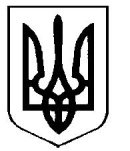 УкраїнаВерховинська селищна рада Верховинського району Івано-Франківської областівосьмого скликання двадцять третя   сесіяРІШЕННЯвід 15.12.2022 року          			                                                  с-ще Верховина№332-23/2022РізнеПро надання дозволу на списання основних засобів та малоцінних необоротних матеріальних активів       Відповідно  до Закону України   «Про місцеве самоврядування в Україні», на виконання положень Бюджетного Кодексу України, Закону України «Про бухгалтерський облік та фінансову звітність в Україні», з метою раціонального використання майна Верховинської селищної ради та враховуючи акт обстеження (технічний висновок) придатності до використання матеріальних цінностей ТзОВ «МЕТ-ТРІУМ», селищна радаВИРІШИЛА:1. Надати дозвіл на списання з балансу основних засобів та малоцінних необоротних матеріальних активів у зв’язку з фізичною зношеністю, недоцільності ремонту, та таких , що непридатні для використання (перелік додається).2. Контроль за виконанням цього рішення покласти на постійну комісію з питань соціального захисту, фінансів, бюджету, планування соціально-економічного розвитку,інвестицій, міжнародного співробітництва та у справах учасників АТО.Селищний голова                                                        Василь МИЦКАНЮКСекретар ради                                                              Петро АНТІПОВПерелік основних засобів та малоцінних необоротних матеріальних активів, які підлягають списанню з балансу Верховинської селищної радиПОГОДЖЕНО                                                                                                       селищний голова                                                                                                                  ________ В.Мицканюк«__» _________ 2022 р.                               РахунокІнвентарний номерНазва матеріальних цінностейК-тьПервісна вартістьЗалишкова вартість Кривопільський СО 1016101630019Комп’ютер в комплекті SAMSUNG12730,000,001016101630020Системний блок AMD 11500,000,00всього:24230,000,00Криворівнянський СО101410401003Комп”ютер DTK13500,000,00101410401012Системний блок LG12870,000,00101410401017Cканер EPSON V-20012800,000,00101610601020Мікрохвильова піч SAMSUNG TDS1600,000,00всього:49770,000,00Ільцівський СО101410140002Комп’ютерна система Флетрон12588,000,00всього:12588,000,00Голівський СО101410140050Комп”ютер A479 HITACHI11200,000,00101410140052Комп”ютер CM751ET12623,330,00101410140053Ксерокс CANON11398,330,00101410140058Принтер Тх 650 EPSON16000,000,00101410140061УПС MCE12000,000,00101610160071Друкарська машинка 1137,000,00101610160073Друкарська машинка Оптіма1679,000,00101610160072Друкарська машинка Ятрань1279,000,001113111300011Принтер MEPM134a1975,000,001113111300009Системний блок BTC1750,000,00всього:1016041,660,00Буковецький СО101410480061Компютер  SAMSUNG Syne Master753DFS 11200,000,00101410480063Принтер CANON MP250 1430,000,00101410480016Сканер Beуr Paw2400CU Plus Mustek 1232,000,00101410480065Сканер 1200UB Plus 1500,000,00всього :42362,000,00Замагірський СО 10161016500030Комп”ютер в комплекті  LG 52X MAX19380,000,0010161016500025Лазерний принтер B-1280-15L14000,000,00всього:213380,000,00Перехреснянський CО10141014000001Електрорадіатор 1661,000,0010141014000004Комп”ютерна техніка 14980,000,0010141014000002Магнітофон «Топільче»1300,000,0010141014000010Принтер EPSON15000,000,00101610160024Електропила Ребіт 1715,000,0010161016000010Машинка печатна АТРАЛЬ1524,000,0010161016000009Машинка печатна Ластвіца  1430,000,0010161016000021Телефон 122,000,0010161016000022Телефон117,000,00111311130003Камін 1350,000,00111311130005Комп”ютер 1350,000,00111311130004Принтер CANON1475,000,00111311130015Принтер CANON1620,000,00всього:1314444,000,00Красницький СО101410146008Комп”ютер COMPAQ1629,000,00101410146011Комп”ютер SAMSUNG11487,000,00101410146007Конвектор1538,000,00101410146004Мікрокалькулятор CITIZEN радон mk-041739,000,00101410146021Мікрокалькулятор179,000,00101410146013Монітор PHILIPS1801,000,00101410146030Ноутбук WORKCENTRE311914964,000,00101410146009Принтер EPSON LQ-1001515,000,00101410146003Принтер Ксерокс1695,000,00101410146012Принтер Лексимарк Z231414,000,00101410146002Принтер Лемарк Z251993,000,00101410146015Принтер SAMSUNG SCX41001343,000,00101410146023Принтер CANON K102411860,000,00101410146026Принтер CANON MP23011031,000,00101410148017Системний блок LG11823,000,00101410146031Системний блок RESET1686,000,00101410146010Сканер BENG SZW 500 OE1400,000,00101410146001Телефон EURO LINE Easy touse1143,000,00101410146005Телефон TESLA1157,000,00101410146006Tелефон Teleks177,000,00101410146020ФАКС PANASONIK KX-FT932UA-B1753,000,00111311130049Телефон TA-681150,000,00111311130062Телефон TELO 111137,700,00всього:2318314,700,00Красноїльський  СО10141014601Комп”ютер  LG 52X MAX13500,000,00всього:13500,000,00Верховинська селищна рада 1113111310900Принтер  CANON  15119,800,00всього:  15119,800,00ВСЬОГО  61 одиниця на суму 89750,16 грн. ВСЬОГО  61 одиниця на суму 89750,16 грн. ВСЬОГО  61 одиниця на суму 89750,16 грн. ВСЬОГО  61 одиниця на суму 89750,16 грн. ВСЬОГО  61 одиниця на суму 89750,16 грн. 